«О проведении обучения правилам работысо средствами защиты информации 
сотрудников организации»В целях совершенствования системы защиты информации информационной системы персональных данных, в соответствии с Положением об обеспечении безопасности персональных данных при их обработке в информационных системах персональных данных, утвержденного Постановлением Правительства Российской Федерации от 17 ноября 2007 года № 781,ПРИКАЗЫВАЮ:Организовать обучение пользователей информационной системы персональных данных правилам работы со средствами защиты информации:межсетевой экран WatchGuard XTM 2 series;межсетевой экран и VPN шлюз «ЗАСТАВА-Офис»;средство антивирусной защиты Kaspersky 6.0;встроенные механизмы защиты сертифицированной ОС Windows 7.Назначить ответственной за проведение обучения и контроль знаний по средствам защиты информации  __________________________________________________________________(ФИО,должность)Результат проведения обучения зафиксировать в «Журнале учета пользователей информационной системы персональных данных, прошедших обучение правилам работы со средствами защиты информации».Срок исполнения настоящего приказа  до «____»__________2012 г.Контроль за исполнением настоящего приказа оставляю за собой.С ПРИКАЗОМ №_______________ от «____»__________ . ознакомлен: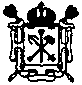 ПРАВИТЕЛЬСТВО САНКТ-ПЕТЕРБУРГАКОМИТЕТ ПО ОБРАЗОВАНИЮ________________________________________________________________________________________________________________________________________________________________________ПРИКАЗ«____»__________ . №____________Директор __________________________________(подпись)_________________________(ФИО)____________________(подпись)___________________________(ФИО)